Bathford Church School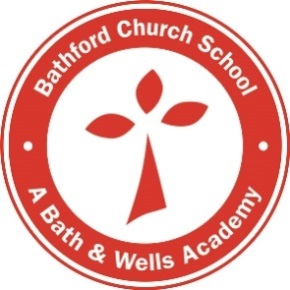 Assessment Results 2022 -2023Here is a summary of end of Key Stage achievement for 2022/2023This data includes 3 children who did not sit the end of KS2 assessments. EYFS:  There were 5 children who did not achieve GLD. 5 of these children have an EHCP.  A further child is SEN Support. 4 are on the SEN Register. Phonics Screening TestTowards the end of Year 1, all pupils undertake a phonics screening test. It is then repeated in Year 2 for those children who need longer to meet the expected standard.View the latest published Government Performance Tables for Bathford Church School.End of Key Stage 2 Achievement End of Key Stage 2 Achievement End of Key Stage 2 Achievement End of Key Stage 2 Achievement End of Key Stage 2 Achievement School ResultNational Result2021/22 School Result2021/22 National ResultPupils achieving the expected standard in Reading, Writing and Maths combined67%59%66.7%59%Pupils achieving higher than the expected standard in Reading, Writing and Maths combined7%8%12.5%7%Reading: Pupils achieving the expected standard78%73%91.6%74%Reading: Pupils higher than expected standard44%29%58.3%28%Reading: Average scaled score108105109.3105Writing: Pupils achieving the expected standard74%71%87.5%69%Writing: Pupils higher than expected standard7%13%21%13%Spelling, Punctuation and Grammar:  Pupils achieving the expected standard74%72%87.5%72%Spelling, Punctuation and Grammar: Pupils higher than expected standard22%30%41.7%28%Spelling, Punctuation and Grammar: Average scaled score105105108.1105Maths: Pupils achieving the expected standard78%73%75%71%Maths: Pupils higher than expected standard30%24%25%22%Maths: Average scaled score106104105.9104End of Key Stage 1 Achievement End of Key Stage 1 Achievement End of Key Stage 1 Achievement End of Key Stage 1 Achievement End of Key Stage 1 Achievement School ResultNational Result2021/22 School Result2021/22 National ResultReading: Pupils achieving the expected standard66%68%70%67%Reading: Pupils achieving greater depth14.3%Not yet published36.7%18%Writing: Pupils achieving expected standard67%60%56.7%58%Writing: Pupils achieving greater depth4.8%Not yet published10%8%Maths: Pupils achieving expected standard76%70%76.7%68%Maths: Pupils achieving greater depth4.8%Not yet published26.7%15%Reading, Writing & Maths Combined: Pupils achieving the expected standard66.7%Not yet published50%50%Reading, Writing & Maths Combined: Pupils achieving greater depth4.8%Not yet published6.7%6%Early Years Foundation Stage Good Level of Development Early Years Foundation Stage Good Level of Development Early Years Foundation Stage Good Level of Development Early Years Foundation Stage Good Level of Development Early Years Foundation Stage Good Level of Development 2022/232022/232021/222021/22School NationalSchool National76.2%84%2021/222021/222021/222021/22School ResultNational ResultSchool ResultNational ResultYear 1 Pupils91.779%90%75%Year 2 Pupils100%87% 50%n/a